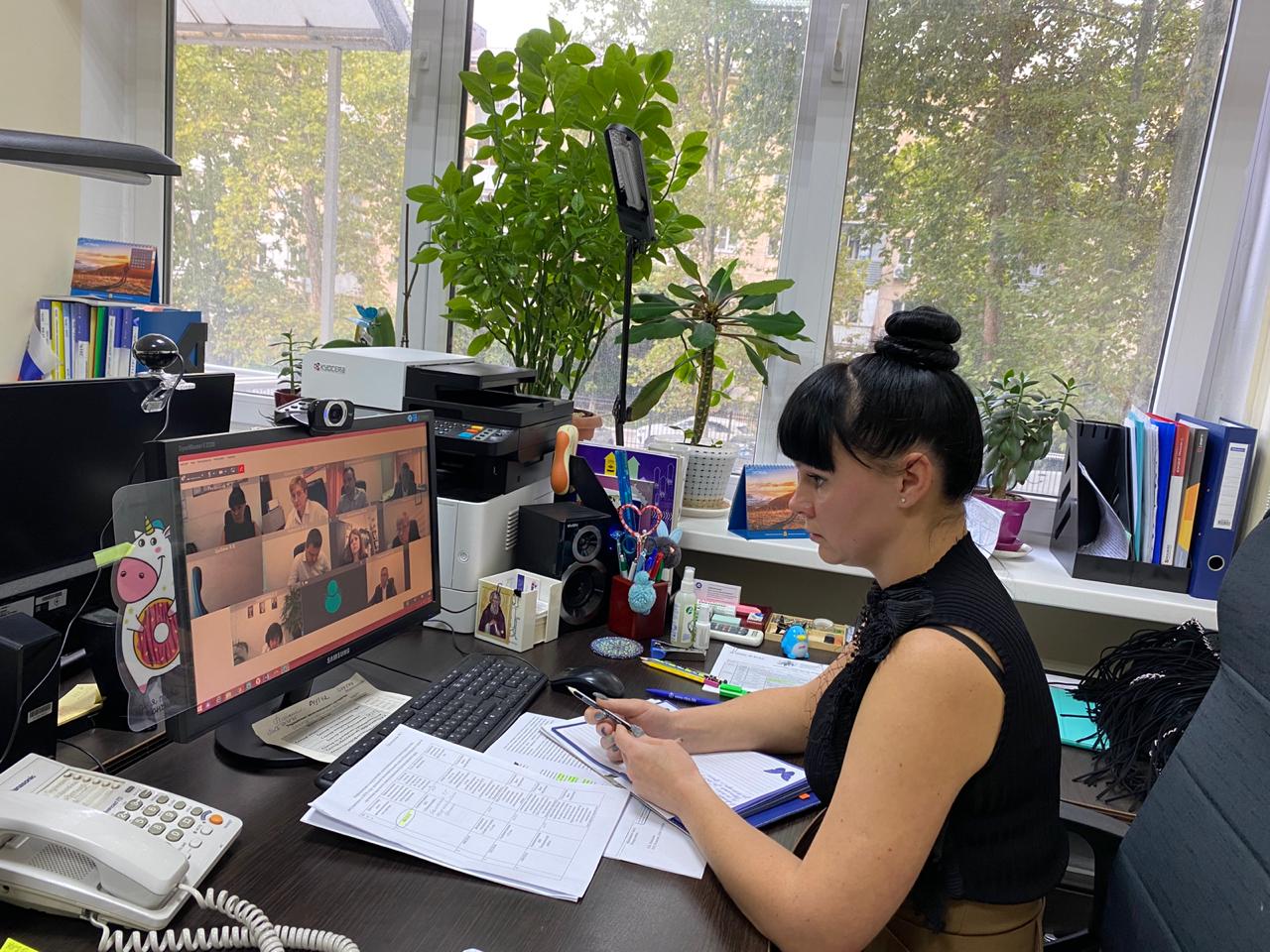 На заседании Рабочей группы по осуществлению оценки эффективности организации и функционированию антимонопольного законодательства (антимонопольный комплаенс) в муниципальном образовании город Новороссийск обсудили итоги работы за 9 месяцев текущего года и наличие фактов нарушения антимонопольного законодательства в деятельности органов местного самоуправления Новороссийска.Внедрение антимонопольного комплаенса является сегодня приоритетным направлением в развитии конкуренции. Соответствующие изменения были введены в Закон о защите конкуренции 1 марта 2020г.Наша основная задача – предупреждение возможных правонарушений и минимизация антимонопольных рисков в деятельности органов местного самоуправления. По итогу девяти месяцев работы, отметили положительную динамику по количеству допущенных нарушений - снижение в сравнении с прошлым годом на 30%. Отсутствуют нарушения антимонопольного законодательства при разработке нормативно-правовых актов, но еще допускаются при проведении конкурсных процедур и организации торгов. Принято решение усилить работу в данном направлении, регулярно проводить консультационно-информационную работу со структурами, обеспечивающими организацию конкурсных процедур.#конкуренция#антимонопольный комплаенс#уэр#новороссийск